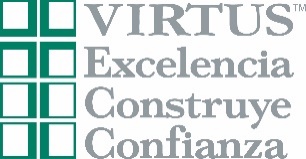 Estimados padres y tutores:								 		 [Fecha]Con el fin de ayudar en la monumental misión de proteger a los niños, la Arquidiócesis de Denver se ha asociado con ustedes para presentarle a su niño una lección sobre entornos seguros. Nuestra noble función como adultos es proteger plenamente a los niños y a los jóvenes. Además, también debemos enseñarles cuáles son sus derechos y sus límites personales en materia de seguridad con el fin de que tengan los instrumentos para protegerse a sí mismos. A continuación, se ofrece información sobre el programa propiamente dicho y sobre los recursos que están a su disposición..INFORMACIÓN SOBRE LA FECHA DE LA CAPACITACIÓN: La organización les enseñará directamente a los niños y jóvenes la lección sobre entornos sanos, en un nivel apropiado para su edad.  El material se presentará [personalmente o en línea] en las siguiente fechas _____________________.RECURSOS.  Al asociarnos para presentarles este contenido a los jóvenes, VIRTUS ofrece La guia de referencia y La guía para la enseñanza de los límites personales y la seguridad como recursos de particular utilidad para informar a los papas y prepar a a los adultos fiables para facilitar un diálogo continuo sobre la seguridad, siempre que sea posible.Si tiene preguntas o necesita acceso a los recursos, la lección específica o las actividades relacionadas, sírvase comunicarse con:Nombre/Informacion Llenen esta parte SOLAMENTE si NO desean que su hijo menor de edad participe en el Programa de Empoderamiento de los Niños de DiosGracias por asociarse con nosotros para proteger a los niños y los jóvenes.archden.org/protection/child-youth-lesson-plans-overviews/